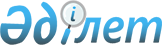 Мемлекеттiң жеке меншiкке сататын немесе жер пайдалануға беретiн жерлерi үшiн төлем ставкаларын бекiту туралы
					
			Күшін жойған
			
			
		
					Қазақстан Республикасы Үкiметiнiң қаулысы 1996 жылғы 8 мамыр N 576.
Күші жойылды - ҚР Үкіметінің 2003.09.02. N 890 қаулысымен.      ЕСКЕРТУ. Қаулының және 1-2-қосымшаларының мәтініндегі сөздер ауыстырылды - ҚР Үкіметінің 1999.05.12. N 566 қаулысымен . 

      "Жер туралы" Қазақстан Республикасы Президентiнiң Заң күшi бар Жарлығын жүзеге асыру жөнiндегi шаралар туралы" Қазақстан Республикасы Президентiнiң 1995 жылғы 22 желтоқсандағы N 2718  өкiмiне сәйкес Қазақстан Республикасының Үкiметi қаулы етедi: 

      1. Мемлекет жеке меншiкке сататын немесе жер пайдалануға беретiн жерлерi үшiн төлем ставкалары 1 және 2-қосымшаларға сәйкес бекiтiлсiн. 

      2. Қазақстан Республикасы Ауыл шаруашылығы министрлігінің Жер ресурстарын басқару жөнiндегi комитетi жер пайдалануды бағалау құнын белгiлеу Тәртiбiн әзiрлеп, бiр ай мерзiмде белгiленген тәртiппен, Қазақстан Республикасы Үкiметiнiң бекiтуiне ұсынатын болсын. 

      3. Жер үшiн төлем ставкаларының жоғарыда аталған мөлшерiн жер учаскелерiн немесе жер пайдалану құқығын кепiлге қойған кезде, сондай-ақ оларды шаруашылық серiктестiктердiң жарғылық қорына жарна ретiнде немесе өндiрiстiк кооперативтерге пай ретiнде берген жағдайда жердi бағалау үшiн меншiк иесiнiң (жер пайдаланушының) жер учаскесiне меншiктiң жалпы үлесiнен (жалпы жер пайдалану үлесiнен) бөлу кезiнде жер үлесiнiң құнын белгiлеу үшiн, жер учаскелерi немесе пайдалану құқығын шаруашылық жүргiзушi субъектiлердiң активiне енгiзген кезде және жер учаскесi немесе жер пайдалану құқығының құнын тараптардың келiсiмiмен белгiлеу мүмкiн болмаған өзге де жағдайда, олардың құнын бағалау үшiн қолдану ұсынылсын. 

      4. Мемлекет немесе мемлекеттік жер пайдаланушылар жер учаскелерін жалға өткізу кезіндегі жалға берудің жыл сайынғы төлемінің мөлшері тараптардың келісімімен (шартымен) тағайындалады деп белгіленсін. 

      Жалға берудің төлем мөлшері мынадай шектерде белгіленеді: 

      төменгі шегі - жер салығы мөлшерінің 80 проценті; 

      жоғарғы шегі - жер салығы мөлшерінің 120 проценті; 

      Жер салығының мөлшері Қазақстан Республикасының салық заңдарына сәйкес айқындалады. 

      ЕСКЕРТУ. 4-тармақ өзгердi - ҚРҮ-нiң 1998.08.13. N 763 қаулысымен .  

      ЕСКЕРТУ. 4-тармақ жаңа редакцияда - ҚР Үкіметінің 1999.05.12. 

N 566 қаулысымен .  

      5. Қазақстан Республикасы Ауыл шаруашылығы министрлігінің Жер ресурстарын басқару жөнiндегi комитетi мен оның жергiлiктi органдарына мемлекеттiң нақты жер учаскелерiн (жер пайдалану құқығын) жеке меншiкке сату немесе жер пайдалануға ұсыну кезiнде оның құнын белгiлеу жүктелсiн. 

      6. Қазақстан Республикасы Ауыл шаруашылығы министрлігінің Жер ресурстарын басқару жөнiндегi комитетi қажет болған жағдайда инфляцияның жалпы деңгейiнде мемлекеттiк статистика деректерi негiзiнде жеке меншiкке сатылатын немесе жер пайдалануға ұсынылатын жерлерге төлем ставкасын нақтылау жөнiнде Қазақстан Республикасының Үкiметiне ұсыныс енгiзсiн.      Қазақстан Республикасының 

     Премьер-Министрi Қазақстан Республикасы        

Үкiметiнiң              

1996 жылғы 8 мамырдағы        

N 576 қаулысына           

1 қосымша                Мемлекеттiң жеке меншiкке сататын жерлерiне 

төлем ставкалары      1. Азаматтарға, мемлекеттiк емес заңды ұйымдарға құрылыс салу үшiн ұсынылған (берiлетiн) немесе өндiрiстiк және өндiрiстiк емес, 

оның iшiнде олардың мақсатына сәйкес үйлер мен ғимараттарға қызмет көрсетуге арналған жерлердi қоса, тұрғын үйлер, ғимараттар мен олардың кешендерi салынған елдi мекендердiң жерлерi: 

______________________________________________________________ 

      Елдi мекендер        |    1 м2 үшiн төлем ставкалары 

___________________________|__________________________________ 

            1              |                2 

___________________________|__________________________________      Алматы қаласы                             717 

     Ақмола қаласы                             411 

     Ақтау қаласы                              145 

     Ақтөбе қаласы                             137 

     Арқалық қаласы                            114 

     Атырау қаласы                             123 

     Жамбыл қаласы                             181 

     Жезқазған қаласы                          123 

     Қарағанды қаласы                          190 

     Қызылорда қаласы                          129 

     Көкшетау қаласы                           114 

     Қостанай қаласы                           123 

     Павлодар қаласы                           114 

     Петропавл қаласы                          114 

     Семей қаласы                              129 

     Талдықорған қаласы                        137 

     Орал қаласы                               114 

     Өскемен қаласы                            145 

     Шымкент қаласы                            181 

     Облыстық мақсаттағы қалалар   облыс орталығы ставкаларының 

                                           85 процентi 

     Аудандық мақсаттағы қалалар   облыс орталығы ставкаларының 

                                           75 процентi 

 

     Алматы облысы: 

     Облыстық мақсаттағы қалалар               155 

     Аудандық мақсаттағы қалалар               137 

 

     Ақмола облысы: 

     Облыстық мақсаттағы қалалар               116 

     Аудандық мақсаттағы қалалар               103 

 

                                    Поселкелер      селолық елдi 

                                                      мекендер 

     далалық орманды, далалық және       25              15 

     құрғақ далалық аймақтарда 

     жартылай шөлейт және шөлейт         18              10 

     аймақтарда 

     тау бөктерiндегi шөлейт-далалық,    30              18 

     субтропикалық шөлейт және тау 

     бөктерiндегi шөлейт аймақтарда 

     орналасқан поселкелiк және селолық 

     елдi мекендер 

 

      Ескерту: 

 

      1) Осы кестеде көрсетiлген елдi мекендердiң тиiстi санаттары бойынша жерге төлем ставкасы осы елдi мекендердi облыс орталығының iргелес аймағында немесе курортты аймағында орналастырған кезде екi есе көтерiледi. 

      2) Қазақстан Республикасы Ауыл шаруашылығы министрлігінің Жер ресурстарын басқару жөнiндегi комитетi жергiлiктi органдары елдi мекендердiң аумағын бағалауына, жер учаскесiнiң орналасуына, инженерлiк жабдықтар мен жайлылық деңгейiне, мәдени-тұрмыстық мақсаттағы объектiлердiң болуына, аумақтың ландшафтық қазынасына, қоршаған ортаның жай-күйiне және басқа да факторларға орай мемлекеттiң жеке меншiкке сататын жерлерiне төлем ставкасын екi есеге дейiн көтере немесе азайта алады.       2. Азаматтарға, мемлекеттiк емес заңды ұйымдарға құрылыс салу үшiн ұсынылған (берiлетiн) немесе өндiрiстiк және өндiрiстiк емес, оның iшiнде олардың мақсатына сәйкес үйлермен ғимараттарға қызмет көрсетуге арналған жерлердi қоса, тұрғын үйлер, ғимараттармен олардың кешендерi салынған елдi мекендердiң шегiнен тысқары орналасқан жер учаскелерi бойынша төлем мөлшерi облыстық мақсаттағы қалаларда осы мақсаттар үшiн ұсынылатын (берiлетiн) жерлердiң ставкаларынан 10 процент мөлшерiнде белгiленедi. 

      3. Азаматтарға жеке қосалқы шаруашылық, бау-бақша және саяжай құрылысын жүргiзу үшiн берiлетiн учаскелер бойынша төлем мөлшерi селолық елдi мекендер жерлерiнiң төлем ставкалары көлемiнде белгiленедi. 

      4. Қазақстан Республикасының азаматтарына жеке қосалқы шаруашылық, тұрғын үй салу мен қызмет көрсету, бау-бақша, саяжай құрылысын жүргiзу үшiн жер учаскелерi "Азаматтар мен заңды ұйымдарға жер учаскелерiн беру нормаларын бекiту туралы" Қазақстан Республикасы Үкiметiнiң 1996 жылғы 8 сәуiрдегi N 401 қаулысында белгiленген нормалар шегiнде меншiкке тегiн берiледi. 

     Осы нормалардан тыс жер учаскелерiнiң қалған бөлiгi мемлекеттен сатып алынады. Қазақстан Республикасы          

Үкiметiнiң                

1996 жылғы 8 мамырдағы          

N 576 қаулысына             

2 қосымша                 Ауыл шаруашылығы өндiрiсiн жүргiзу үшiн мемлекеттiң 

азаматтар мен мемлекеттiк емес заңды ұйымдардың тұрақты 

жер пайдалануына беретiн жерлерi үшiн төлем 

СТАВКАЛАРЫ Гектарына мың теңгемен       ___________________________________________________________________ 

Облыстар|  Ауыл шаруашылығы  |Топырақтың түрлерi мен түр тармақтары 

        |    алаптарының     |_____________________________________ 

        |       түрлерi      |     қара топырақты   |  қою | қызыл 

        |                    |______________________| қызыл| қоңыр 

        |                    |шайылған, | оңтүстiк  | қоңыр| 

        |                    |қарапайым |           |      | 

________|____________________|__________|___________|______|_______ 

   1    |         2          |     3    |     4     |   5  |   6 

________|____________________|__________|___________|______|_______ Ақмола    Суарылмайтын           48,4        33,2     24,2    18,4 

          егiстiк 

          Суармалы               71,6        62,4     54,6    46,4 

          егiстiк 

          Суармалы                14         12,6     10,5     9,5 

          шабындық 

          Жайылым                10,4         9,6      6,6     5,7 

 

Ақтөбе    Суарылмайтын 

          егiстiк                             32      23,8     17 

          Егiстiк                             64,7    58,4     48,8 

          Шабындық                            11,7     9,7      8,3 

          Жайылым                              9,6     6,2      5,4 Алматы    Суарылмайтын 

          егiстiк 

          Суармалы 

          егiстiк 

          Шабындық 

          Жайылым Атырау    Суарылмайтын 

          егiстiк 

          Суармалы 

          егiстiк 

          Шабындық 

          Жайылым Шығыс     Суарылмайтын 

Қазақстан егiстiк                55,4       36,2      26,2    19,5 

          Суармалы 

          егiстiк                68,4       63,3      57,3    48 

          Шабындық               18,2       14,5      12,5    10,3 

          Жайылым                13,5       11,7       8,6     5,6 Жамбыл    Суарылмайтын 

          егiстiк 

          Суармалы 

          егiстiк 

          Шабындық 

          Жайылым Жезқазған Суарылмайтын 

          егiстiк                                    22,2     17 

          Суармалы 

          егiстiк                                    50,6     42,4 

          Шабындық                                   7,6      7 

          Жайылым                                    4,8      4,3 Батыс     Суарылмайтын 

Қазақстан егiстiк                            32,6     24      19 

          Суармалы 

          егiстiк                            64,7     58,4    48,8 

          Шабындық                           14,2     10,5     9,7 

          Жайылым                            10,6      6,7     5,4 Қарағанды Суарылмайтын 

          егiстiк                            33,2     22,7    17,7 

          Суармалы 

          егiстiк                            62,4     54,6    46,4 

          Шабындық                           11,8      9,6     8,4 

          Жайылым                             7,5      6,1     5,3 Қызылорда Суарылмайтын 

          егiстiк 

          Шабындық 

          Жайылым Көкшетау  Суарылмайтын 

          егiстiк                50,1        35,2     27,7 

          Суармалы 

          егiстiк                72          62,8     53,2 

          Шабындық               14,8        12       10,8 

          Жайылым                10,6        9,6      6,8 Қостанай  Суарылмайтын 

          егiстiк                49,2        35,1     25,3    20 

          Суармалы 

          егiстiк                72,5        63       55      46,5 

          Шабындық               14,2        12,2     10,5     9,5 

          Жайылым                 8,8         8        6,5     5,8 Маңғыстау Суармалы 

          егiстiк 

          Жайылым Павлодар  Суарылмайтын 

          егiстiк                            28,4     22,2    17 

          Суармалы 

          егiстiк                            56,3     48,7    42,4 

          Шабындық                           21,2     17,2    12,4 

          Жайылым                             8,7      6,4     5,6 Солтүстiк Суарылмайтын 

Қазақстан егiстiк                54,5        36,1 

          Суармалы 

          егiстiк                68          62,1 

          Шабындық               15          12,8 

          Жайылым                12,8        10,7 

 

Семей     Суарылмайтын 

          егiстiк                                     22,2    17 

          Суармалы 

          егiстiк                                     49      42,7 

          Шабындық                                    9,5     8,3 

          Жайылым                                     5,4     4,6 Талды.    Суарылмайтын 

қорған    егiстiк 

          Суармалы 

          егiстiк 

          Шабындық 

          Жайылым Торғай    Суарылмайтын 

          егiстiк                            33,1     23,8    17 

          Суармалы 

          егiстiк                            63       54,3    46 

          Шабындық                           12       10,5     8,4 

          Жайылым                            7,8      6,2     5,1 Оңтүстiк  Суарылмайтын 

Қазақстан егiстiк 

          Суармалы 

          егiстiк 

          Шабындық 

          Жайылым 

___________________________________________________________________ 

             Топырақтың түрлерi мен түр тармақтары 

___________________________________________________________________ 

ашық |қоңыр|сұр  |сұр   |құмдар|сұр топы. |сұр  |таулық қара|субаль. 

қызыл|     |қоңыр|қоңыр |      |рақты     |топы. |топырақты  |пiлiк 

қоңыр|     |     |күрiш |      |ашық қы.  |рақты |және қызыл |және 

     |     |     |себу  |      |зыл қоңыр |(мақта|қоңыр      |альпi. 

     |     |     |аймағы|      |          |шаруаш|           |лiк 

     |     |     |      |      |          |аймағы|           | 

_____|_____|_____|______|______|__________|______|___________|_____ 

  7  |  8  |  9  |  10  |  11  |    12    |  13  |    14     | 15 

_____|_____|_____|______|______|__________|______|___________|_____ 11,8 

 

43,4 

 

  7,3 

 

  3,8                      1,8 

 

11,6  7,8 

43,7 38,2  31,7 

  6,5  3,7 

        3,8  2,2   2             2 

 

                                   24,5              29,2 

 

            40,2   170,8          119,6 

                                   11,4              14       11,4 

            2,6            2,1      6,2               8,8      8,1 

 

  8,4 

 

40,8 38,2  31,7 

  4,5  3,5 

  2,4  2     1,9           1,9 

 

12,2                                                52,1 

 

41,3 

  7,2                                                15,9 

  4                        2                          9,6      8,3 

 

                                   23,3              26 

 

40,2                             110,1 

                                   10,1              12,8      8,3 

  1,8                      2,1      4,9               8,3      7,3 

 

11,4  7,8 

 

40,4 38    31,7 

  5,3  3,1 

  2,8  1,7   1,6           2,1 

 

12    9,2 

 

        44   38,2 

  7,2  4,2 

  3,6  2,2                 1,9 

 

        11,6 

 

        40,4 

        7 

  3,5 

 

            43,1  60     187,7          110 

            5,5                   10,5 

       1,9   2             1,8      4,7 

 

11,8 

 

       | 43,4 

  7,3 

  3,7 

 

      38,2  31,7 

       1,7   1,4           1,8 

 

11 

 

40,5 

  7,3 

         3,7                     2 

        11    7,8                                   26 

 

              40,9 30,7 

        6,5  4,5                         10                 11,7          8,6         3,2  1,9                 2        5                  6,8          6,5 

 

                                   23                 30 

 

           40,2    204,6          123,5 

            5,1                    12                 14,8     12 

                  2,4            2,1      5,7                8,8   

       8,3 

               11,6  7,4 

 

       43   38 

        7    5 

        3,5  1,9                 1,8 

 

                                   23,9               26 

 

                        60     243,4             124,4     350,4 

            4,7                    10,6               13,4 

            2,4            2,1      4,9                8,6      Ескерту: 

     1. Қазақстан Республикасы Ауыл шаруашылығы министрлігінің Жер ресурстарын басқару жөнiндегi комитетi жергiлiктi органдары жер учаскесiнiң орналасуына, сумен жабдықталуына, құнарлылық дәрежесiне, қызмет көрсету салаларының орталығының қашықтығына, инфрақұрылымдарының дамуы мен басқа да факторларына қарай жерге төлем ставкасын 50 процентке дейiн арттыра немесе төмендете алады. 

      2. Қазақстан Республикасының азаматтарына шаруа (фермерлiк) қожалығын жүргiзу үшiн, мемлекеттiк емес заңды ұйымдарға ауыл шаруашылығы өндiрiсiн жүргiзу үшiн "Азаматтарға және заңды ұйымдарға жер учаскесiн беру нормаларын бекiту туралы" Қазақстан Республикасы Үкiметiнiң 1996 жылғы 8 сәуiрдегi N 401 қаулысында белгiленген нормалар шегiнде жер пайдалануға жер учаскелерi тегiн берiледi. 

      Осы нормалардан тыс жер учаскесiнiң қалған бөлiгiне жер пайдалану құқығы мемлекеттен сатып алынады. 
					© 2012. Қазақстан Республикасы Әділет министрлігінің «Қазақстан Республикасының Заңнама және құқықтық ақпарат институты» ШЖҚ РМК
				